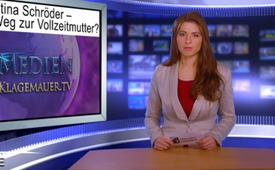 Kristina Schröder – auf dem Weg zur Vollzeitmutter?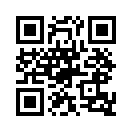 Überraschend und leise vollzog sich der Abschied von Bundesfamilienministerin Kristina Schröder, die im Schatten der Bundestagswahl persönliche ...Überraschend und leise
vollzog sich der Abschied von
Bundesfamilienministerin Kristina
Schröder, die im Schatten
der Bundestagswahl persönliche
Gründe für ihren Rücktritt angab:
Wegen Lotte, ihrem ersten
Kind. „Es gab viele Situationen,
in denen ich schöne Momente im
Leben meiner Tochter verpasst
habe“, begründete Schröder ihre
Entscheidung. Dies ist umso
erstaunlicher, da das Bundesfamilienministerium
durch vielerlei
Kampagnen ein ganz anderes
Leitbild von Familie zeichnet:
Da ist die Rede von der „Flexiquote“,
die per Gesetz mehr
Frauen in Führungspositionen
bringen soll, von der allgegenwärtigen
„Vereinbarkeit von
Beruf und Familie“ und einem
möglichst flächendeckenden Angebot
an Ganztagsbetreuung für
die Kleinsten. Die „moderne
Mutter“ hat also, mindestens in
Teilzeit, dem Arbeitsmarkt als
weibliche Fachkraft zur Verfügung
zu stehen. Und nun packt
Frau Ministerin selbst ihre Sachen
und geht nach Hause, um
künftig mehr Zeit für die Familie
zu haben, vor allem für ihre
zwei Jahre alte Tochter.
Wenn Frau Schröder nun auch
noch ihr Bundestagsmandat
freiwillig niederlegen würde,
hätte sie die besten Chancen,
bei allen schönen Momenten
im jungen Leben ihrer Tochter
ganz ungeteilt dabei sein zu
können – als echte Vollzeitmutter.von hamQuellen:http://www.focus.de/politik/deutschland/bundestagswahl-2013/erster-ruecktritt-nach-der-wahl-kristina-schroeder-gibt-trotz-cdu-wahlsieg-als-ministerin-auf_aid_1108850.htmlDas könnte Sie auch interessieren:---Kla.TV – Die anderen Nachrichten ... frei – unabhängig – unzensiert ...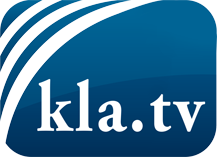 was die Medien nicht verschweigen sollten ...wenig Gehörtes vom Volk, für das Volk ...tägliche News ab 19:45 Uhr auf www.kla.tvDranbleiben lohnt sich!Kostenloses Abonnement mit wöchentlichen News per E-Mail erhalten Sie unter: www.kla.tv/aboSicherheitshinweis:Gegenstimmen werden leider immer weiter zensiert und unterdrückt. Solange wir nicht gemäß den Interessen und Ideologien der Systempresse berichten, müssen wir jederzeit damit rechnen, dass Vorwände gesucht werden, um Kla.TV zu sperren oder zu schaden.Vernetzen Sie sich darum heute noch internetunabhängig!
Klicken Sie hier: www.kla.tv/vernetzungLizenz:    Creative Commons-Lizenz mit Namensnennung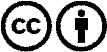 Verbreitung und Wiederaufbereitung ist mit Namensnennung erwünscht! Das Material darf jedoch nicht aus dem Kontext gerissen präsentiert werden. Mit öffentlichen Geldern (GEZ, Serafe, GIS, ...) finanzierte Institutionen ist die Verwendung ohne Rückfrage untersagt. Verstöße können strafrechtlich verfolgt werden.